JANUARY 2023© copyright https://www.distancelatlong.com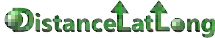 FEBRUARY 2023© copyright https://www.distancelatlong.comMARCH 2023© copyright https://www.distancelatlong.comAPRIL 2023© copyright https://www.distancelatlong.comMAY 2023© copyright https://www.distancelatlong.comJUNE 2023© copyright https://www.distancelatlong.comJULY 2023© copyright https://www.distancelatlong.comAUGUST 2023© copyright https://www.distancelatlong.comSEPTEMBER 2023© copyright https://www.distancelatlong.comOCTOBER 2023© copyright https://www.distancelatlong.comNOVEMBER 2023© copyright https://www.distancelatlong.comDECEMBER 2023© copyright https://www.distancelatlong.comSUNMONTUEWEDTHUFRISAT01New Year'sDay02New Year's Day observed0304050607080910111213141516171819202122232425262728293031SUNMONTUEWEDTHUFRISAT01020304050607080910111213141516171819202122232425262728SUNMONTUEWEDTHUFRISAT01020304050607080910111213141516171819202122232425262728293031SUNMONTUEWEDTHUFRISAT01020304050607Good Friday080910Easter Monday11121314151617181920212223Eid al-Fitr24252627282930SUNMONTUEWEDTHUFRISAT01Labour Day/May Day020304050607080910111213141516171819202122232425262728293031SUNMONTUEWEDTHUFRISAT01Madaraka Day0203040506070809101112131415161718192021222324252627282930SUNMONTUEWEDTHUFRISAT01020304050607080910111213141516171819202122232425262728293031SUNMONTUEWEDTHUFRISAT01020304050607080910111213141516171819202122232425262728293031SUNMONTUEWEDTHUFRISAT010203040506070809101112131415161718192021222324252627282930SUNMONTUEWEDTHUFRISAT01020304050607080910Moi Day11121314151617181920Mashujaa Day2122232425262728293031SUNMONTUEWEDTHUFRISAT010203040506070809101112131415161718192021222324252627282930SUNMONTUEWEDTHUFRISAT010203040506070809101112Jamhuri Day13141516171819202122232425Christmas Day26Boxing Day2728293031